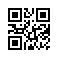 Strana:  1 z Strana:  1 z 11111Odběratel:Odběratel:Odběratel:Odběratel:Odběratel:Odběratel:Historický ústav AV ČR, v.v.i.
Prosecká 809/76
190 00 PRAHA 9
Česká republikaHistorický ústav AV ČR, v.v.i.
Prosecká 809/76
190 00 PRAHA 9
Česká republikaHistorický ústav AV ČR, v.v.i.
Prosecká 809/76
190 00 PRAHA 9
Česká republikaHistorický ústav AV ČR, v.v.i.
Prosecká 809/76
190 00 PRAHA 9
Česká republikaHistorický ústav AV ČR, v.v.i.
Prosecká 809/76
190 00 PRAHA 9
Česká republikaHistorický ústav AV ČR, v.v.i.
Prosecká 809/76
190 00 PRAHA 9
Česká republikaHistorický ústav AV ČR, v.v.i.
Prosecká 809/76
190 00 PRAHA 9
Česká republikaHistorický ústav AV ČR, v.v.i.
Prosecká 809/76
190 00 PRAHA 9
Česká republikaHistorický ústav AV ČR, v.v.i.
Prosecká 809/76
190 00 PRAHA 9
Česká republikaHistorický ústav AV ČR, v.v.i.
Prosecká 809/76
190 00 PRAHA 9
Česká republikaHistorický ústav AV ČR, v.v.i.
Prosecká 809/76
190 00 PRAHA 9
Česká republikaHistorický ústav AV ČR, v.v.i.
Prosecká 809/76
190 00 PRAHA 9
Česká republikaPID:PID:PID:PID:PID:Odběratel:Odběratel:Odběratel:Historický ústav AV ČR, v.v.i.
Prosecká 809/76
190 00 PRAHA 9
Česká republikaHistorický ústav AV ČR, v.v.i.
Prosecká 809/76
190 00 PRAHA 9
Česká republikaHistorický ústav AV ČR, v.v.i.
Prosecká 809/76
190 00 PRAHA 9
Česká republikaHistorický ústav AV ČR, v.v.i.
Prosecká 809/76
190 00 PRAHA 9
Česká republikaHistorický ústav AV ČR, v.v.i.
Prosecká 809/76
190 00 PRAHA 9
Česká republikaHistorický ústav AV ČR, v.v.i.
Prosecká 809/76
190 00 PRAHA 9
Česká republikaHistorický ústav AV ČR, v.v.i.
Prosecká 809/76
190 00 PRAHA 9
Česká republikaHistorický ústav AV ČR, v.v.i.
Prosecká 809/76
190 00 PRAHA 9
Česká republikaHistorický ústav AV ČR, v.v.i.
Prosecká 809/76
190 00 PRAHA 9
Česká republikaHistorický ústav AV ČR, v.v.i.
Prosecká 809/76
190 00 PRAHA 9
Česká republikaHistorický ústav AV ČR, v.v.i.
Prosecká 809/76
190 00 PRAHA 9
Česká republikaHistorický ústav AV ČR, v.v.i.
Prosecká 809/76
190 00 PRAHA 9
Česká republikaPID:PID:PID:PID:PID:2301007423010074Odběratel:Odběratel:Odběratel:Historický ústav AV ČR, v.v.i.
Prosecká 809/76
190 00 PRAHA 9
Česká republikaHistorický ústav AV ČR, v.v.i.
Prosecká 809/76
190 00 PRAHA 9
Česká republikaHistorický ústav AV ČR, v.v.i.
Prosecká 809/76
190 00 PRAHA 9
Česká republikaHistorický ústav AV ČR, v.v.i.
Prosecká 809/76
190 00 PRAHA 9
Česká republikaHistorický ústav AV ČR, v.v.i.
Prosecká 809/76
190 00 PRAHA 9
Česká republikaHistorický ústav AV ČR, v.v.i.
Prosecká 809/76
190 00 PRAHA 9
Česká republikaHistorický ústav AV ČR, v.v.i.
Prosecká 809/76
190 00 PRAHA 9
Česká republikaHistorický ústav AV ČR, v.v.i.
Prosecká 809/76
190 00 PRAHA 9
Česká republikaHistorický ústav AV ČR, v.v.i.
Prosecká 809/76
190 00 PRAHA 9
Česká republikaHistorický ústav AV ČR, v.v.i.
Prosecká 809/76
190 00 PRAHA 9
Česká republikaHistorický ústav AV ČR, v.v.i.
Prosecká 809/76
190 00 PRAHA 9
Česká republikaHistorický ústav AV ČR, v.v.i.
Prosecká 809/76
190 00 PRAHA 9
Česká republikaPID:PID:PID:PID:PID:2301007423010074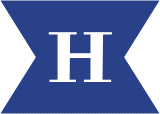 Historický ústav AV ČR, v.v.i.
Prosecká 809/76
190 00 PRAHA 9
Česká republikaHistorický ústav AV ČR, v.v.i.
Prosecká 809/76
190 00 PRAHA 9
Česká republikaHistorický ústav AV ČR, v.v.i.
Prosecká 809/76
190 00 PRAHA 9
Česká republikaHistorický ústav AV ČR, v.v.i.
Prosecká 809/76
190 00 PRAHA 9
Česká republikaHistorický ústav AV ČR, v.v.i.
Prosecká 809/76
190 00 PRAHA 9
Česká republikaHistorický ústav AV ČR, v.v.i.
Prosecká 809/76
190 00 PRAHA 9
Česká republikaHistorický ústav AV ČR, v.v.i.
Prosecká 809/76
190 00 PRAHA 9
Česká republikaHistorický ústav AV ČR, v.v.i.
Prosecká 809/76
190 00 PRAHA 9
Česká republikaHistorický ústav AV ČR, v.v.i.
Prosecká 809/76
190 00 PRAHA 9
Česká republikaHistorický ústav AV ČR, v.v.i.
Prosecká 809/76
190 00 PRAHA 9
Česká republikaHistorický ústav AV ČR, v.v.i.
Prosecká 809/76
190 00 PRAHA 9
Česká republikaHistorický ústav AV ČR, v.v.i.
Prosecká 809/76
190 00 PRAHA 9
Česká republikaSmlouva:Smlouva:Smlouva:Smlouva:Smlouva:2301007423010074Historický ústav AV ČR, v.v.i.
Prosecká 809/76
190 00 PRAHA 9
Česká republikaHistorický ústav AV ČR, v.v.i.
Prosecká 809/76
190 00 PRAHA 9
Česká republikaHistorický ústav AV ČR, v.v.i.
Prosecká 809/76
190 00 PRAHA 9
Česká republikaHistorický ústav AV ČR, v.v.i.
Prosecká 809/76
190 00 PRAHA 9
Česká republikaHistorický ústav AV ČR, v.v.i.
Prosecká 809/76
190 00 PRAHA 9
Česká republikaHistorický ústav AV ČR, v.v.i.
Prosecká 809/76
190 00 PRAHA 9
Česká republikaHistorický ústav AV ČR, v.v.i.
Prosecká 809/76
190 00 PRAHA 9
Česká republikaHistorický ústav AV ČR, v.v.i.
Prosecká 809/76
190 00 PRAHA 9
Česká republikaHistorický ústav AV ČR, v.v.i.
Prosecká 809/76
190 00 PRAHA 9
Česká republikaHistorický ústav AV ČR, v.v.i.
Prosecká 809/76
190 00 PRAHA 9
Česká republikaHistorický ústav AV ČR, v.v.i.
Prosecká 809/76
190 00 PRAHA 9
Česká republikaHistorický ústav AV ČR, v.v.i.
Prosecká 809/76
190 00 PRAHA 9
Česká republika2301007423010074Historický ústav AV ČR, v.v.i.
Prosecká 809/76
190 00 PRAHA 9
Česká republikaHistorický ústav AV ČR, v.v.i.
Prosecká 809/76
190 00 PRAHA 9
Česká republikaHistorický ústav AV ČR, v.v.i.
Prosecká 809/76
190 00 PRAHA 9
Česká republikaHistorický ústav AV ČR, v.v.i.
Prosecká 809/76
190 00 PRAHA 9
Česká republikaHistorický ústav AV ČR, v.v.i.
Prosecká 809/76
190 00 PRAHA 9
Česká republikaHistorický ústav AV ČR, v.v.i.
Prosecká 809/76
190 00 PRAHA 9
Česká republikaHistorický ústav AV ČR, v.v.i.
Prosecká 809/76
190 00 PRAHA 9
Česká republikaHistorický ústav AV ČR, v.v.i.
Prosecká 809/76
190 00 PRAHA 9
Česká republikaHistorický ústav AV ČR, v.v.i.
Prosecká 809/76
190 00 PRAHA 9
Česká republikaHistorický ústav AV ČR, v.v.i.
Prosecká 809/76
190 00 PRAHA 9
Česká republikaHistorický ústav AV ČR, v.v.i.
Prosecká 809/76
190 00 PRAHA 9
Česká republikaHistorický ústav AV ČR, v.v.i.
Prosecká 809/76
190 00 PRAHA 9
Česká republikaČíslo účtu:Číslo účtu:Číslo účtu:Číslo účtu:Číslo účtu:2301007423010074Historický ústav AV ČR, v.v.i.
Prosecká 809/76
190 00 PRAHA 9
Česká republikaHistorický ústav AV ČR, v.v.i.
Prosecká 809/76
190 00 PRAHA 9
Česká republikaHistorický ústav AV ČR, v.v.i.
Prosecká 809/76
190 00 PRAHA 9
Česká republikaHistorický ústav AV ČR, v.v.i.
Prosecká 809/76
190 00 PRAHA 9
Česká republikaHistorický ústav AV ČR, v.v.i.
Prosecká 809/76
190 00 PRAHA 9
Česká republikaHistorický ústav AV ČR, v.v.i.
Prosecká 809/76
190 00 PRAHA 9
Česká republikaHistorický ústav AV ČR, v.v.i.
Prosecká 809/76
190 00 PRAHA 9
Česká republikaHistorický ústav AV ČR, v.v.i.
Prosecká 809/76
190 00 PRAHA 9
Česká republikaHistorický ústav AV ČR, v.v.i.
Prosecká 809/76
190 00 PRAHA 9
Česká republikaHistorický ústav AV ČR, v.v.i.
Prosecká 809/76
190 00 PRAHA 9
Česká republikaHistorický ústav AV ČR, v.v.i.
Prosecká 809/76
190 00 PRAHA 9
Česká republikaHistorický ústav AV ČR, v.v.i.
Prosecká 809/76
190 00 PRAHA 9
Česká republikaPeněžní ústav:Peněžní ústav:Peněžní ústav:Peněžní ústav:Peněžní ústav:2301007423010074Historický ústav AV ČR, v.v.i.
Prosecká 809/76
190 00 PRAHA 9
Česká republikaHistorický ústav AV ČR, v.v.i.
Prosecká 809/76
190 00 PRAHA 9
Česká republikaHistorický ústav AV ČR, v.v.i.
Prosecká 809/76
190 00 PRAHA 9
Česká republikaHistorický ústav AV ČR, v.v.i.
Prosecká 809/76
190 00 PRAHA 9
Česká republikaHistorický ústav AV ČR, v.v.i.
Prosecká 809/76
190 00 PRAHA 9
Česká republikaHistorický ústav AV ČR, v.v.i.
Prosecká 809/76
190 00 PRAHA 9
Česká republikaHistorický ústav AV ČR, v.v.i.
Prosecká 809/76
190 00 PRAHA 9
Česká republikaHistorický ústav AV ČR, v.v.i.
Prosecká 809/76
190 00 PRAHA 9
Česká republikaHistorický ústav AV ČR, v.v.i.
Prosecká 809/76
190 00 PRAHA 9
Česká republikaHistorický ústav AV ČR, v.v.i.
Prosecká 809/76
190 00 PRAHA 9
Česká republikaHistorický ústav AV ČR, v.v.i.
Prosecká 809/76
190 00 PRAHA 9
Česká republikaHistorický ústav AV ČR, v.v.i.
Prosecká 809/76
190 00 PRAHA 9
Česká republika23010074230100742301007423010074Dodavatel:Dodavatel:Dodavatel:Dodavatel:Dodavatel:Dodavatel:Dodavatel:2301007423010074DIČ:DIČ:DIČ:CZ67985963CZ67985963CZ67985963CZ67985963Dodavatel:Dodavatel:Dodavatel:Dodavatel:Dodavatel:Dodavatel:Dodavatel:2301007423010074DIČ:DIČ:DIČ:CZ67985963CZ67985963CZ67985963CZ67985963IČ:IČ:6045785660457856604578566045785660457856DIČ:DIČ:CZ60457856CZ60457856CZ60457856CZ60457856CZ604578562301007423010074IČ:IČ:IČ:67985963679859636798596367985963IČ:IČ:6045785660457856604578566045785660457856DIČ:DIČ:CZ60457856CZ60457856CZ60457856CZ60457856CZ604578562301007423010074IČ:IČ:IČ:679859636798596367985963679859632301007423010074IČ:IČ:IČ:679859636798596367985963679859632301007423010074IČ:IČ:IČ:6798596367985963679859636798596323010074230100742301007423010074Konečný příjemce:Konečný příjemce:Konečný příjemce:Konečný příjemce:Konečný příjemce:Konečný příjemce:Konečný příjemce:Konečný příjemce:Konečný příjemce:Konečný příjemce:230100742301007423010074230100742301007423010074Platnost objednávky do:Platnost objednávky do:Platnost objednávky do:Platnost objednávky do:Platnost objednávky do:Platnost objednávky do:Platnost objednávky do:Platnost objednávky do:29.12.202329.12.202329.12.202329.12.2023Termín dodání:Termín dodání:Termín dodání:Termín dodání:Termín dodání:Termín dodání:Termín dodání:29.12.202329.12.202329.12.202329.12.2023Forma úhrady:Forma úhrady:Forma úhrady:Forma úhrady:Forma úhrady:Forma úhrady:Forma úhrady:PříkazemPříkazemPříkazemPříkazemForma úhrady:Forma úhrady:Forma úhrady:Forma úhrady:Forma úhrady:Forma úhrady:Forma úhrady:PříkazemPříkazemPříkazemPříkazemForma úhrady:Forma úhrady:Forma úhrady:Forma úhrady:Forma úhrady:Forma úhrady:Forma úhrady:PříkazemPříkazemPříkazemPříkazemTermín úhrady:Termín úhrady:Termín úhrady:Termín úhrady:Termín úhrady:Termín úhrady:Termín úhrady:Při fakturaci vždy uvádějte číslo objednávky.Žádáme Vás o vrácení potvrzené objednávky!Při fakturaci vždy uvádějte číslo objednávky.Žádáme Vás o vrácení potvrzené objednávky!Při fakturaci vždy uvádějte číslo objednávky.Žádáme Vás o vrácení potvrzené objednávky!Při fakturaci vždy uvádějte číslo objednávky.Žádáme Vás o vrácení potvrzené objednávky!Při fakturaci vždy uvádějte číslo objednávky.Žádáme Vás o vrácení potvrzené objednávky!Při fakturaci vždy uvádějte číslo objednávky.Žádáme Vás o vrácení potvrzené objednávky!Při fakturaci vždy uvádějte číslo objednávky.Žádáme Vás o vrácení potvrzené objednávky!Při fakturaci vždy uvádějte číslo objednávky.Žádáme Vás o vrácení potvrzené objednávky!Při fakturaci vždy uvádějte číslo objednávky.Žádáme Vás o vrácení potvrzené objednávky!Při fakturaci vždy uvádějte číslo objednávky.Žádáme Vás o vrácení potvrzené objednávky!Při fakturaci vždy uvádějte číslo objednávky.Žádáme Vás o vrácení potvrzené objednávky!Při fakturaci vždy uvádějte číslo objednávky.Žádáme Vás o vrácení potvrzené objednávky!Při fakturaci vždy uvádějte číslo objednávky.Žádáme Vás o vrácení potvrzené objednávky!Při fakturaci vždy uvádějte číslo objednávky.Žádáme Vás o vrácení potvrzené objednávky!Při fakturaci vždy uvádějte číslo objednávky.Žádáme Vás o vrácení potvrzené objednávky!Při fakturaci vždy uvádějte číslo objednávky.Žádáme Vás o vrácení potvrzené objednávky!Při fakturaci vždy uvádějte číslo objednávky.Žádáme Vás o vrácení potvrzené objednávky!Při fakturaci vždy uvádějte číslo objednávky.Žádáme Vás o vrácení potvrzené objednávky!Při fakturaci vždy uvádějte číslo objednávky.Žádáme Vás o vrácení potvrzené objednávky!Při fakturaci vždy uvádějte číslo objednávky.Žádáme Vás o vrácení potvrzené objednávky!Při fakturaci vždy uvádějte číslo objednávky.Žádáme Vás o vrácení potvrzené objednávky!Při fakturaci vždy uvádějte číslo objednávky.Žádáme Vás o vrácení potvrzené objednávky!Při fakturaci vždy uvádějte číslo objednávky.Žádáme Vás o vrácení potvrzené objednávky!Při fakturaci vždy uvádějte číslo objednávky.Žádáme Vás o vrácení potvrzené objednávky!Při fakturaci vždy uvádějte číslo objednávky.Žádáme Vás o vrácení potvrzené objednávky!Při fakturaci vždy uvádějte číslo objednávky.Žádáme Vás o vrácení potvrzené objednávky!Při fakturaci vždy uvádějte číslo objednávky.Žádáme Vás o vrácení potvrzené objednávky!PoložkaPoložkaPoložkaPoložkaPoložkaPoložkaPoložkaPoložkaPoložkaPoložkaPoložkaPoložkaPoložkaPoložkaPoložkaPoložkaPoložkaPoložkaPoložkaPoložkaPoložkaPoložkaPoložkaPoložkaPoložkaPoložkaPoložkaPoložkaReferenční čísloReferenční čísloReferenční čísloReferenční čísloReferenční čísloMnožstvíMnožstvíMnožstvíMJMJMJMJMJMJCena/MJ vč. DPHCena/MJ vč. DPHCena/MJ vč. DPHCena/MJ vč. DPHCena/MJ vč. DPHCelkem vč. DPHCelkem vč. DPHCelkem vč. DPHCelkem vč. DPHCelkem vč. DPHCelkem vč. DPHCelkem vč. DPHCelkem vč. DPHCelkem vč. DPHRezervace konferenčního sálu plus ubytování 60 -70 osob Konference z GAČRu pro doc. Liškovou ve dnech 16.-18.5.2024Rezervace konferenčního sálu plus ubytování 60 -70 osob Konference z GAČRu pro doc. Liškovou ve dnech 16.-18.5.2024Rezervace konferenčního sálu plus ubytování 60 -70 osob Konference z GAČRu pro doc. Liškovou ve dnech 16.-18.5.2024Rezervace konferenčního sálu plus ubytování 60 -70 osob Konference z GAČRu pro doc. Liškovou ve dnech 16.-18.5.2024Rezervace konferenčního sálu plus ubytování 60 -70 osob Konference z GAČRu pro doc. Liškovou ve dnech 16.-18.5.2024Rezervace konferenčního sálu plus ubytování 60 -70 osob Konference z GAČRu pro doc. Liškovou ve dnech 16.-18.5.2024Rezervace konferenčního sálu plus ubytování 60 -70 osob Konference z GAČRu pro doc. Liškovou ve dnech 16.-18.5.2024Rezervace konferenčního sálu plus ubytování 60 -70 osob Konference z GAČRu pro doc. Liškovou ve dnech 16.-18.5.2024Rezervace konferenčního sálu plus ubytování 60 -70 osob Konference z GAČRu pro doc. Liškovou ve dnech 16.-18.5.2024Rezervace konferenčního sálu plus ubytování 60 -70 osob Konference z GAČRu pro doc. Liškovou ve dnech 16.-18.5.2024Rezervace konferenčního sálu plus ubytování 60 -70 osob Konference z GAČRu pro doc. Liškovou ve dnech 16.-18.5.2024Rezervace konferenčního sálu plus ubytování 60 -70 osob Konference z GAČRu pro doc. Liškovou ve dnech 16.-18.5.2024Rezervace konferenčního sálu plus ubytování 60 -70 osob Konference z GAČRu pro doc. Liškovou ve dnech 16.-18.5.2024Rezervace konferenčního sálu plus ubytování 60 -70 osob Konference z GAČRu pro doc. Liškovou ve dnech 16.-18.5.2024Rezervace konferenčního sálu plus ubytování 60 -70 osob Konference z GAČRu pro doc. Liškovou ve dnech 16.-18.5.2024Rezervace konferenčního sálu plus ubytování 60 -70 osob Konference z GAČRu pro doc. Liškovou ve dnech 16.-18.5.2024Rezervace konferenčního sálu plus ubytování 60 -70 osob Konference z GAČRu pro doc. Liškovou ve dnech 16.-18.5.2024Rezervace konferenčního sálu plus ubytování 60 -70 osob Konference z GAČRu pro doc. Liškovou ve dnech 16.-18.5.2024Rezervace konferenčního sálu plus ubytování 60 -70 osob Konference z GAČRu pro doc. Liškovou ve dnech 16.-18.5.2024Rezervace konferenčního sálu plus ubytování 60 -70 osob Konference z GAČRu pro doc. Liškovou ve dnech 16.-18.5.2024Rezervace konferenčního sálu plus ubytování 60 -70 osob Konference z GAČRu pro doc. Liškovou ve dnech 16.-18.5.2024Rezervace konferenčního sálu plus ubytování 60 -70 osob Konference z GAČRu pro doc. Liškovou ve dnech 16.-18.5.2024Rezervace konferenčního sálu plus ubytování 60 -70 osob Konference z GAČRu pro doc. Liškovou ve dnech 16.-18.5.2024Rezervace konferenčního sálu plus ubytování 60 -70 osob Konference z GAČRu pro doc. Liškovou ve dnech 16.-18.5.2024Rezervace konferenčního sálu plus ubytování 60 -70 osob Konference z GAČRu pro doc. Liškovou ve dnech 16.-18.5.2024Rezervace konferenčního sálu plus ubytování 60 -70 osob Konference z GAČRu pro doc. Liškovou ve dnech 16.-18.5.2024Rezervace konferenčního sálu plus ubytování 60 -70 osob Konference z GAČRu pro doc. Liškovou ve dnech 16.-18.5.2024Rezervace konferenčního sálu plus ubytování 60 -70 osob Konference z GAČRu pro doc. Liškovou ve dnech 16.-18.5.2024Datum vystavení:Datum vystavení:Datum vystavení:Datum vystavení:Datum vystavení:Datum vystavení:03.02.202303.02.202303.02.2023Vystavil:
Kupilíková Helena
Tel.: , Fax: E-mail: kupilikova@hiu.cas.cz
                                                                      ...................
                                                                          Razítko, podpisVystavil:
Kupilíková Helena
Tel.: , Fax: E-mail: kupilikova@hiu.cas.cz
                                                                      ...................
                                                                          Razítko, podpisVystavil:
Kupilíková Helena
Tel.: , Fax: E-mail: kupilikova@hiu.cas.cz
                                                                      ...................
                                                                          Razítko, podpisVystavil:
Kupilíková Helena
Tel.: , Fax: E-mail: kupilikova@hiu.cas.cz
                                                                      ...................
                                                                          Razítko, podpisVystavil:
Kupilíková Helena
Tel.: , Fax: E-mail: kupilikova@hiu.cas.cz
                                                                      ...................
                                                                          Razítko, podpisVystavil:
Kupilíková Helena
Tel.: , Fax: E-mail: kupilikova@hiu.cas.cz
                                                                      ...................
                                                                          Razítko, podpisVystavil:
Kupilíková Helena
Tel.: , Fax: E-mail: kupilikova@hiu.cas.cz
                                                                      ...................
                                                                          Razítko, podpisVystavil:
Kupilíková Helena
Tel.: , Fax: E-mail: kupilikova@hiu.cas.cz
                                                                      ...................
                                                                          Razítko, podpisVystavil:
Kupilíková Helena
Tel.: , Fax: E-mail: kupilikova@hiu.cas.cz
                                                                      ...................
                                                                          Razítko, podpisVystavil:
Kupilíková Helena
Tel.: , Fax: E-mail: kupilikova@hiu.cas.cz
                                                                      ...................
                                                                          Razítko, podpisVystavil:
Kupilíková Helena
Tel.: , Fax: E-mail: kupilikova@hiu.cas.cz
                                                                      ...................
                                                                          Razítko, podpisVystavil:
Kupilíková Helena
Tel.: , Fax: E-mail: kupilikova@hiu.cas.cz
                                                                      ...................
                                                                          Razítko, podpisVystavil:
Kupilíková Helena
Tel.: , Fax: E-mail: kupilikova@hiu.cas.cz
                                                                      ...................
                                                                          Razítko, podpisVystavil:
Kupilíková Helena
Tel.: , Fax: E-mail: kupilikova@hiu.cas.cz
                                                                      ...................
                                                                          Razítko, podpisVystavil:
Kupilíková Helena
Tel.: , Fax: E-mail: kupilikova@hiu.cas.cz
                                                                      ...................
                                                                          Razítko, podpisVystavil:
Kupilíková Helena
Tel.: , Fax: E-mail: kupilikova@hiu.cas.cz
                                                                      ...................
                                                                          Razítko, podpisVystavil:
Kupilíková Helena
Tel.: , Fax: E-mail: kupilikova@hiu.cas.cz
                                                                      ...................
                                                                          Razítko, podpisVystavil:
Kupilíková Helena
Tel.: , Fax: E-mail: kupilikova@hiu.cas.cz
                                                                      ...................
                                                                          Razítko, podpisVystavil:
Kupilíková Helena
Tel.: , Fax: E-mail: kupilikova@hiu.cas.cz
                                                                      ...................
                                                                          Razítko, podpisVystavil:
Kupilíková Helena
Tel.: , Fax: E-mail: kupilikova@hiu.cas.cz
                                                                      ...................
                                                                          Razítko, podpisVystavil:
Kupilíková Helena
Tel.: , Fax: E-mail: kupilikova@hiu.cas.cz
                                                                      ...................
                                                                          Razítko, podpisVystavil:
Kupilíková Helena
Tel.: , Fax: E-mail: kupilikova@hiu.cas.cz
                                                                      ...................
                                                                          Razítko, podpisVystavil:
Kupilíková Helena
Tel.: , Fax: E-mail: kupilikova@hiu.cas.cz
                                                                      ...................
                                                                          Razítko, podpisVystavil:
Kupilíková Helena
Tel.: , Fax: E-mail: kupilikova@hiu.cas.cz
                                                                      ...................
                                                                          Razítko, podpisVystavil:
Kupilíková Helena
Tel.: , Fax: E-mail: kupilikova@hiu.cas.cz
                                                                      ...................
                                                                          Razítko, podpisVystavil:
Kupilíková Helena
Tel.: , Fax: E-mail: kupilikova@hiu.cas.cz
                                                                      ...................
                                                                          Razítko, podpisVystavil:
Kupilíková Helena
Tel.: , Fax: E-mail: kupilikova@hiu.cas.cz
                                                                      ...................
                                                                          Razítko, podpisVystavil:
Kupilíková Helena
Tel.: , Fax: E-mail: kupilikova@hiu.cas.cz
                                                                      ...................
                                                                          Razítko, podpisInterní údaje objednatele : 381104 \ 120 \ 342000 - Lišková GAČR převzetí \ 0301   Deník: 1 \ Praha objednávky provozníInterní údaje objednatele : 381104 \ 120 \ 342000 - Lišková GAČR převzetí \ 0301   Deník: 1 \ Praha objednávky provozníInterní údaje objednatele : 381104 \ 120 \ 342000 - Lišková GAČR převzetí \ 0301   Deník: 1 \ Praha objednávky provozníInterní údaje objednatele : 381104 \ 120 \ 342000 - Lišková GAČR převzetí \ 0301   Deník: 1 \ Praha objednávky provozníInterní údaje objednatele : 381104 \ 120 \ 342000 - Lišková GAČR převzetí \ 0301   Deník: 1 \ Praha objednávky provozníInterní údaje objednatele : 381104 \ 120 \ 342000 - Lišková GAČR převzetí \ 0301   Deník: 1 \ Praha objednávky provozníInterní údaje objednatele : 381104 \ 120 \ 342000 - Lišková GAČR převzetí \ 0301   Deník: 1 \ Praha objednávky provozníInterní údaje objednatele : 381104 \ 120 \ 342000 - Lišková GAČR převzetí \ 0301   Deník: 1 \ Praha objednávky provozníInterní údaje objednatele : 381104 \ 120 \ 342000 - Lišková GAČR převzetí \ 0301   Deník: 1 \ Praha objednávky provozníInterní údaje objednatele : 381104 \ 120 \ 342000 - Lišková GAČR převzetí \ 0301   Deník: 1 \ Praha objednávky provozníInterní údaje objednatele : 381104 \ 120 \ 342000 - Lišková GAČR převzetí \ 0301   Deník: 1 \ Praha objednávky provozníInterní údaje objednatele : 381104 \ 120 \ 342000 - Lišková GAČR převzetí \ 0301   Deník: 1 \ Praha objednávky provozníInterní údaje objednatele : 381104 \ 120 \ 342000 - Lišková GAČR převzetí \ 0301   Deník: 1 \ Praha objednávky provozníInterní údaje objednatele : 381104 \ 120 \ 342000 - Lišková GAČR převzetí \ 0301   Deník: 1 \ Praha objednávky provozníInterní údaje objednatele : 381104 \ 120 \ 342000 - Lišková GAČR převzetí \ 0301   Deník: 1 \ Praha objednávky provozníInterní údaje objednatele : 381104 \ 120 \ 342000 - Lišková GAČR převzetí \ 0301   Deník: 1 \ Praha objednávky provozníInterní údaje objednatele : 381104 \ 120 \ 342000 - Lišková GAČR převzetí \ 0301   Deník: 1 \ Praha objednávky provozníInterní údaje objednatele : 381104 \ 120 \ 342000 - Lišková GAČR převzetí \ 0301   Deník: 1 \ Praha objednávky provozníInterní údaje objednatele : 381104 \ 120 \ 342000 - Lišková GAČR převzetí \ 0301   Deník: 1 \ Praha objednávky provozníInterní údaje objednatele : 381104 \ 120 \ 342000 - Lišková GAČR převzetí \ 0301   Deník: 1 \ Praha objednávky provozníInterní údaje objednatele : 381104 \ 120 \ 342000 - Lišková GAČR převzetí \ 0301   Deník: 1 \ Praha objednávky provozníInterní údaje objednatele : 381104 \ 120 \ 342000 - Lišková GAČR převzetí \ 0301   Deník: 1 \ Praha objednávky provozníInterní údaje objednatele : 381104 \ 120 \ 342000 - Lišková GAČR převzetí \ 0301   Deník: 1 \ Praha objednávky provozníInterní údaje objednatele : 381104 \ 120 \ 342000 - Lišková GAČR převzetí \ 0301   Deník: 1 \ Praha objednávky provozníInterní údaje objednatele : 381104 \ 120 \ 342000 - Lišková GAČR převzetí \ 0301   Deník: 1 \ Praha objednávky provozníInterní údaje objednatele : 381104 \ 120 \ 342000 - Lišková GAČR převzetí \ 0301   Deník: 1 \ Praha objednávky provozníInterní údaje objednatele : 381104 \ 120 \ 342000 - Lišková GAČR převzetí \ 0301   Deník: 1 \ Praha objednávky provozníOrganizace je zapsána u MŠMT v rejstříku v.v.i. podle § 6 zák. č. 341/2005 Sb. pod spisovou značkou 17113/2006-34/HÚ k 1.1.2007.Organizace je zapsána u MŠMT v rejstříku v.v.i. podle § 6 zák. č. 341/2005 Sb. pod spisovou značkou 17113/2006-34/HÚ k 1.1.2007.Organizace je zapsána u MŠMT v rejstříku v.v.i. podle § 6 zák. č. 341/2005 Sb. pod spisovou značkou 17113/2006-34/HÚ k 1.1.2007.Organizace je zapsána u MŠMT v rejstříku v.v.i. podle § 6 zák. č. 341/2005 Sb. pod spisovou značkou 17113/2006-34/HÚ k 1.1.2007.Organizace je zapsána u MŠMT v rejstříku v.v.i. podle § 6 zák. č. 341/2005 Sb. pod spisovou značkou 17113/2006-34/HÚ k 1.1.2007.Organizace je zapsána u MŠMT v rejstříku v.v.i. podle § 6 zák. č. 341/2005 Sb. pod spisovou značkou 17113/2006-34/HÚ k 1.1.2007.Organizace je zapsána u MŠMT v rejstříku v.v.i. podle § 6 zák. č. 341/2005 Sb. pod spisovou značkou 17113/2006-34/HÚ k 1.1.2007.Organizace je zapsána u MŠMT v rejstříku v.v.i. podle § 6 zák. č. 341/2005 Sb. pod spisovou značkou 17113/2006-34/HÚ k 1.1.2007.Organizace je zapsána u MŠMT v rejstříku v.v.i. podle § 6 zák. č. 341/2005 Sb. pod spisovou značkou 17113/2006-34/HÚ k 1.1.2007.Organizace je zapsána u MŠMT v rejstříku v.v.i. podle § 6 zák. č. 341/2005 Sb. pod spisovou značkou 17113/2006-34/HÚ k 1.1.2007.Organizace je zapsána u MŠMT v rejstříku v.v.i. podle § 6 zák. č. 341/2005 Sb. pod spisovou značkou 17113/2006-34/HÚ k 1.1.2007.Organizace je zapsána u MŠMT v rejstříku v.v.i. podle § 6 zák. č. 341/2005 Sb. pod spisovou značkou 17113/2006-34/HÚ k 1.1.2007.Organizace je zapsána u MŠMT v rejstříku v.v.i. podle § 6 zák. č. 341/2005 Sb. pod spisovou značkou 17113/2006-34/HÚ k 1.1.2007.Organizace je zapsána u MŠMT v rejstříku v.v.i. podle § 6 zák. č. 341/2005 Sb. pod spisovou značkou 17113/2006-34/HÚ k 1.1.2007.Organizace je zapsána u MŠMT v rejstříku v.v.i. podle § 6 zák. č. 341/2005 Sb. pod spisovou značkou 17113/2006-34/HÚ k 1.1.2007.Organizace je zapsána u MŠMT v rejstříku v.v.i. podle § 6 zák. č. 341/2005 Sb. pod spisovou značkou 17113/2006-34/HÚ k 1.1.2007.Organizace je zapsána u MŠMT v rejstříku v.v.i. podle § 6 zák. č. 341/2005 Sb. pod spisovou značkou 17113/2006-34/HÚ k 1.1.2007.Organizace je zapsána u MŠMT v rejstříku v.v.i. podle § 6 zák. č. 341/2005 Sb. pod spisovou značkou 17113/2006-34/HÚ k 1.1.2007.Organizace je zapsána u MŠMT v rejstříku v.v.i. podle § 6 zák. č. 341/2005 Sb. pod spisovou značkou 17113/2006-34/HÚ k 1.1.2007.Organizace je zapsána u MŠMT v rejstříku v.v.i. podle § 6 zák. č. 341/2005 Sb. pod spisovou značkou 17113/2006-34/HÚ k 1.1.2007.Organizace je zapsána u MŠMT v rejstříku v.v.i. podle § 6 zák. č. 341/2005 Sb. pod spisovou značkou 17113/2006-34/HÚ k 1.1.2007.Organizace je zapsána u MŠMT v rejstříku v.v.i. podle § 6 zák. č. 341/2005 Sb. pod spisovou značkou 17113/2006-34/HÚ k 1.1.2007.Organizace je zapsána u MŠMT v rejstříku v.v.i. podle § 6 zák. č. 341/2005 Sb. pod spisovou značkou 17113/2006-34/HÚ k 1.1.2007.Organizace je zapsána u MŠMT v rejstříku v.v.i. podle § 6 zák. č. 341/2005 Sb. pod spisovou značkou 17113/2006-34/HÚ k 1.1.2007.Organizace je zapsána u MŠMT v rejstříku v.v.i. podle § 6 zák. č. 341/2005 Sb. pod spisovou značkou 17113/2006-34/HÚ k 1.1.2007.Organizace je zapsána u MŠMT v rejstříku v.v.i. podle § 6 zák. č. 341/2005 Sb. pod spisovou značkou 17113/2006-34/HÚ k 1.1.2007.Organizace je zapsána u MŠMT v rejstříku v.v.i. podle § 6 zák. č. 341/2005 Sb. pod spisovou značkou 17113/2006-34/HÚ k 1.1.2007.